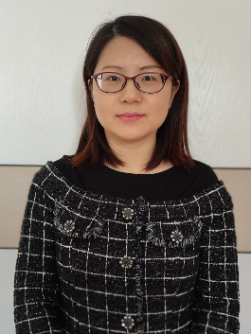 姓名: 张莉曼     职称: 讲师个人简介女，安徽濉溪人，厦门大学人类学博士。专业研究领域民族社会学；生态人类学学术论文（选填）1. 《少数民族流动人口随迁子女教育问题的改善策略》，《中国民族学》（CSSCI），2018年第1期；2.《长三角地区各民族交融与互嵌式社会结构研究——基于江苏六市的调查》，《北方民族大学学报》（CSSCI扩展版），2022年第3期；3.《水体污染问题的社会文化机理: 以巢湖为中心的考察》，《湖北民族学院学报》（CSSCI扩展版），2019年第4期。主要科研项目 （选填）主持：1.国家民族事务委员会2019年青年项目《新时代长三角城市民族互嵌社会结构研究》（2019-GMC-019）。参与：1. 2021年国家社会科学基金重点项目“长三角地区少数民族人口流动与民族交往交流交融研究”（21AMZ005）；2. 2020年江苏省委统战部重点课题《东部沿海地区深化各民族互嵌式社会结构研究》。讲授课程人类学概论、社会调查研究方法、国外社会学理论、社区工作。